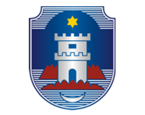 R E P U B L I K A  H R V A T S K A                                                ŽUPANIJA SPLITSKO-DALMATINSKA    OBRTNIČKO INDUSTRIJSKA ŠKOLA                    U IMOTSKOM      21260 Imotski, Brune Bušića b.b.    Tel: 021-842-333, fax: 021-670-055                  OIB: 10013928386Klasa:602-03/17-01/Urbroj:2129/17-11-01-1O  B  A  V  I  J  E  S  TPLAN POČETKA ŠKOLSKE GODINE 2017/18        PONEDJELJAK------------------------- 4.RUJNA 2017.g.        - 10 i 30 sati ---- SVETA MISA (crkva sv. Franje-IMOTSKI)        -12 i 30 sati --- RASPORED SATI U ŠKOLI                                                                                             Ravnatelj:                                                                                         Nediljko Biočić prof.